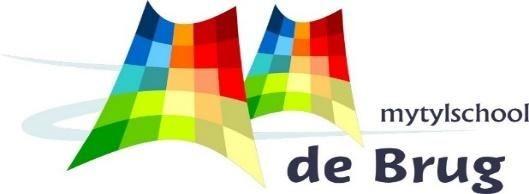 Aanvraagformulier vakantie en verlofAanvraag verlof als bedoeld in artikel 13a en 14 van de Leerplichtwet 1969In te vullen door de aanvrager	     □  vader     □  moeder     □  verzorger     □  voogd	Naam aanvrager	______________________________________________________ 	Adres	______________________________________________________ 	Postcode, woonplaats	______________________________________________________ 	Telefoon	______________________________________________________Naam/namen leerling(en) waarvoor verlof wordt aangevraagd: 	_________________________ groep	_______	geb. datum: _________________________ 	_________________________groep	_______	geb. datum: _________________________Periode verlof: ____________________________________________________________________ 	Reden van het verlof:	_____________________________________________________________ _________________________________________________________________________________ _________________________________________________________________________________ Is er ook een verlofverzoek voor kinderen op andere school ingediend, zo ja, graag hieronder vermelden. _______________________________     school: _________________________________________ _______________________________     school:  _________________________________________ 	Datum: ____-____-___________	Handtekening: ___________________________________	Lees ook de toelichting aan de ommezijde	 In te vullen door de directeur:	 	Het verlof wordt wel / niet* verleend.	 Reden wel / niet* verlenen verlof:	  ________________________________________________ (*doorhalen wat niet van toepassing is)                Rotterdam, ____-_____-__________	Handtekening	__________________________________                                                                                        De directeur SO Indien u zich niet met deze beslissing kunt verenigen, kunt u hiertegen op grond van de Algemene wet bestuursrecht binnen 6 weken na dagtekening van de beslissing gemotiveerd een bezwaarschrift indienen bij de schooldirecteur.